Un devoir gagnant !	Fiche reproductible 1
	(fiche d'évaluation)Nom : _____________________________Points forts :Points à améliorer :Activités à faire à la maison et lettreaux parents / tuteurs	Fiche reproductible 2–1a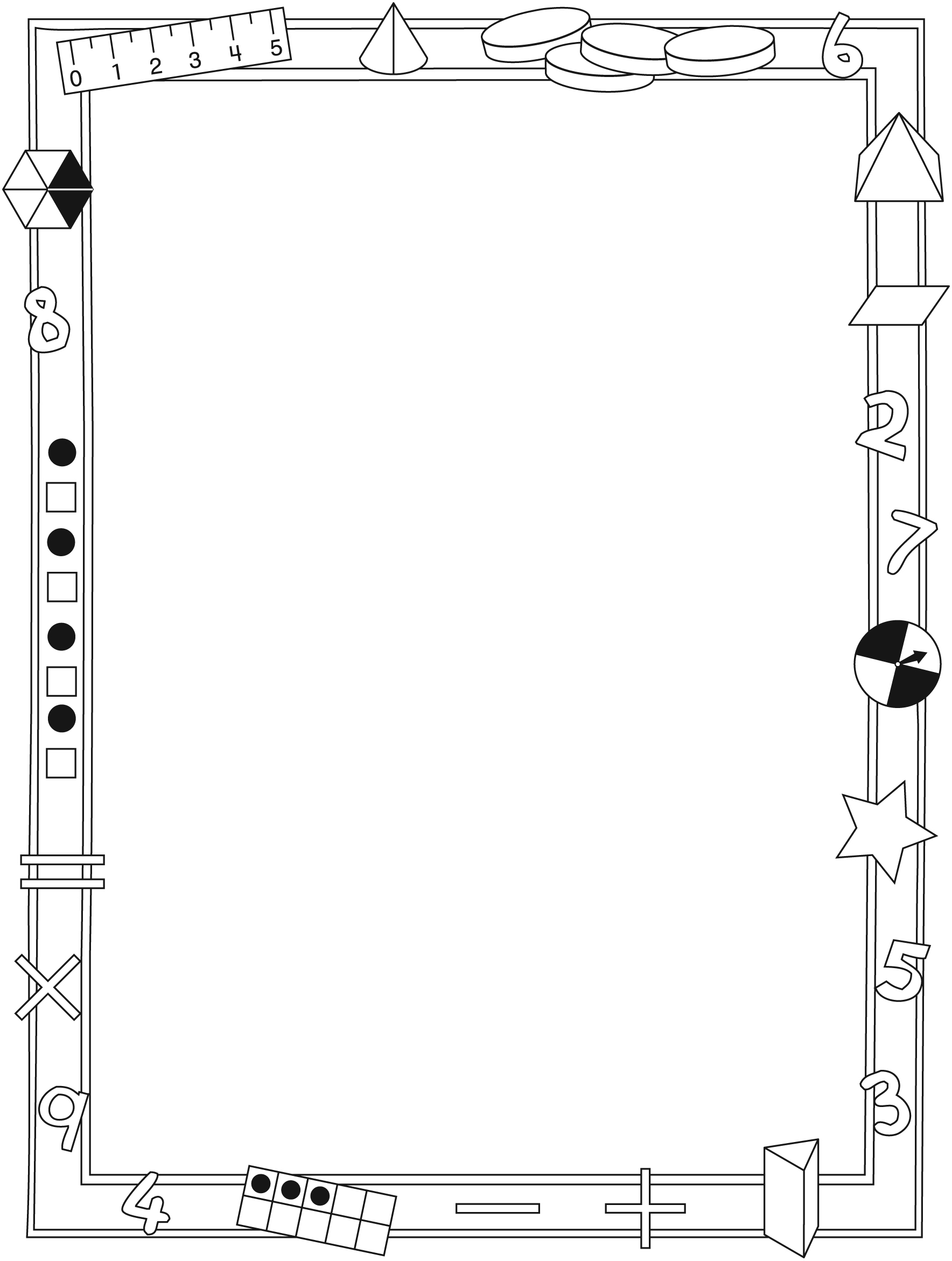 Activités à faire à la maison et lettreaux parents / tuteurs	Fiche reproductible 2–1bActivités à faire à la maison et lettreaux parents / tuteurs	Fiche reproductible 2–2Chers parents / tuteurs,Dans notre étude du livret Un devoir gagnant !, nous avons mis l'accent sur 
ces compétences en mathématiques : séparer des entiers en parties égales 
(fractions) et comparer des fractions. Nous vous suggérons ces activités à effectuer à la maison avec votre enfant. – – – – – – – – – – – – – – – – – – – – – – – – – – – – – – – – – – – – – – – – – –À la recherche des fractions : Prenez un téléphone intelligent, une tablette, 
une caméra ou du papier et des marqueurs et partez à la recherche de fractions ! Fixez-vous une limite de temps et trouvez le plus de fractions possible, à la maison, sur le terrain ou ailleurs dans votre voisinage. – – – – – – – – – – – – – – – – – – – – – – – – – – – – – – – – – – – – – – – – – –Cuisiner avec des fractions : Préparez une recette avec votre enfant en utilisant des instruments de mesure non métriques (une tasse à mesurer, par exemple) : indiquez toutes les fractions que vous voyez, par exemple « ½ tasse ». Incitez votre enfant à observer les relations entre les mesures (deux quarts font une demie). Demandez-lui de prédire, par exemple, combien il y a de quarts de 
tasse dans une tasse. – – – – – – – – – – – – – – – – – – – – – – – – – – – – – – – – – – – – – – – – – –Jeu de fractions : Amusez-vous à trouver ou à représenter des fractions avec 
les blocs d'un jeu de construction. Construisez ensemble une structure et posez 
des questions telles que : les blocs rouges représentent quelle fraction dans cette structure ? Proposez à votre enfant de construire quelque chose en représentant une fraction : faisons une maison dont le quart sera bleu. – – – – – – – – – – – – – – – – – – – – – – – – – – – – – – – – – – – – – – – – – –Faire des partages égaux : Trouvez des groupes d'objets qui peuvent être partagés (des raisins ou des biscuits, par exemple) ou une matière qui peut être divisée, comme une « pizza » faite de pâte à modeler, des rubans qui peuvent être coupés, etc. Invitez votre enfant à partager ces objets pour les distribuer 
en parts égales à des poupées, des jouets ou des animaux en peluche. Refaites l'exercice avec des nombres d'objets différents, tant que votre enfant montrera un intérêt soutenu. Vous pouvez aussi varier le nombre de « personnages » à qui ces objets seront distribués. Observez avec votre enfant que certains partages sont plus difficiles à faire que d'autres (partager en 3 ou en 5, par exemple). – – – – – – – – – – – – – – – – – – – – – – – – – – – – – – – – – – – – – – – – – –Sincèrement,___________________________Connecting Home and School	Fiche reproductible 2–3Dear Family:We have been working on Hockey Homework, which focuses on splitting wholes into equal parts to make fractions, and comparing fractions. Try this activity at home with your child. – – – – – – – – – – – – – – – – – – – – – – – – – – – – – – – – – – – – – – – – – –Fraction Scavenger Hunt: Grab a smart phone, tablet, camera, or paper and markers, and go find fractions! Set a time limit and record as many fractions 
as you can. Stay in the house, or go for a walk in nature or around the neighbourhood. – – – – – – – – – – – – – – – – – – – – – – – – – – – – – – – – – – – – – – – – – –Bake with Fractions: Bake or cook with your child using non-metric measuring tools, such as measuring cups. Point out any fractions written on the items, such 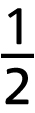 as “    tsp.” Invite your child to see how many of one can fit into another.It can be fun to estimate first, and then check how close the estimation was. – – – – – – – – – – – – – – – – – – – – – – – – – – – – – – – – – – – – – – – – – –Build Fractions: Join your child in using toy building blocks to represent fractions. Build a structure together and then ask questions such as: What fraction of the blocks are red? Or, ask your child to build a structure or shape using specific fractions; for example, say: Let’s make a rectangle that is 
one-fourth blue. – – – – – – – – – – – – – – – – – – – – – – – – – – – – – – – – – – – – – – – – – –Practise fair sharing: Gather up items that can be shared, such as food (e.g., grapes or crackers), or a non-food item that can be divided, such as a “pizza” made of modelling clay or ribbons that can be cut. Invite your child to share the items equally among the people in a group. The “people” could be a collection of dolls, stuffed animals, or toys. Repeat with different numbers of things to be shared for as long as your child remains interested. You might also vary the number of people to be shared with. Discuss why some are more difficult to share fairly than others (e.g., making thirds or fifths). – – – – – – – – – – – – – – – – – – – – – – – – – – – – – – – – – – – – – – – – – –Sincerely,___________________________Grille quadrillée	Fiche reproductible 3Nom : _____________________________Tableau des parties	Fiche reproductible 4égales – – – – – – – – – – – – – – – – – – – – – – – – – – – – – – – – – – – – – – – – – –Nom : _____________________________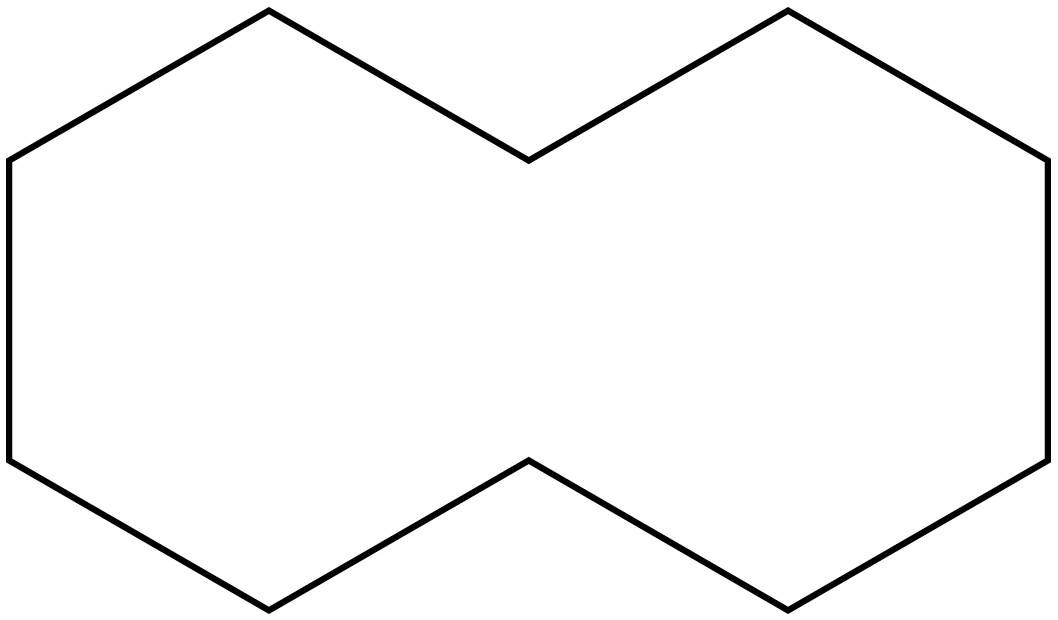  – – – – – – – – – – – – – – – – – – – – – – – – – – – – – – – – – – – – – – – – – –Nom : _____________________________ – – – – – – – – – – – – – – – – – – – – – – – – – – – – – – – – – – – – – – – – – –Description des	Fiche reproductible 5–1parties égalesNom : _____________________________Description des	Fiche reproductible 5–2parties égalesNom : _____________________________Mon logo	Fiche reproductible 6–1Nom : _____________________________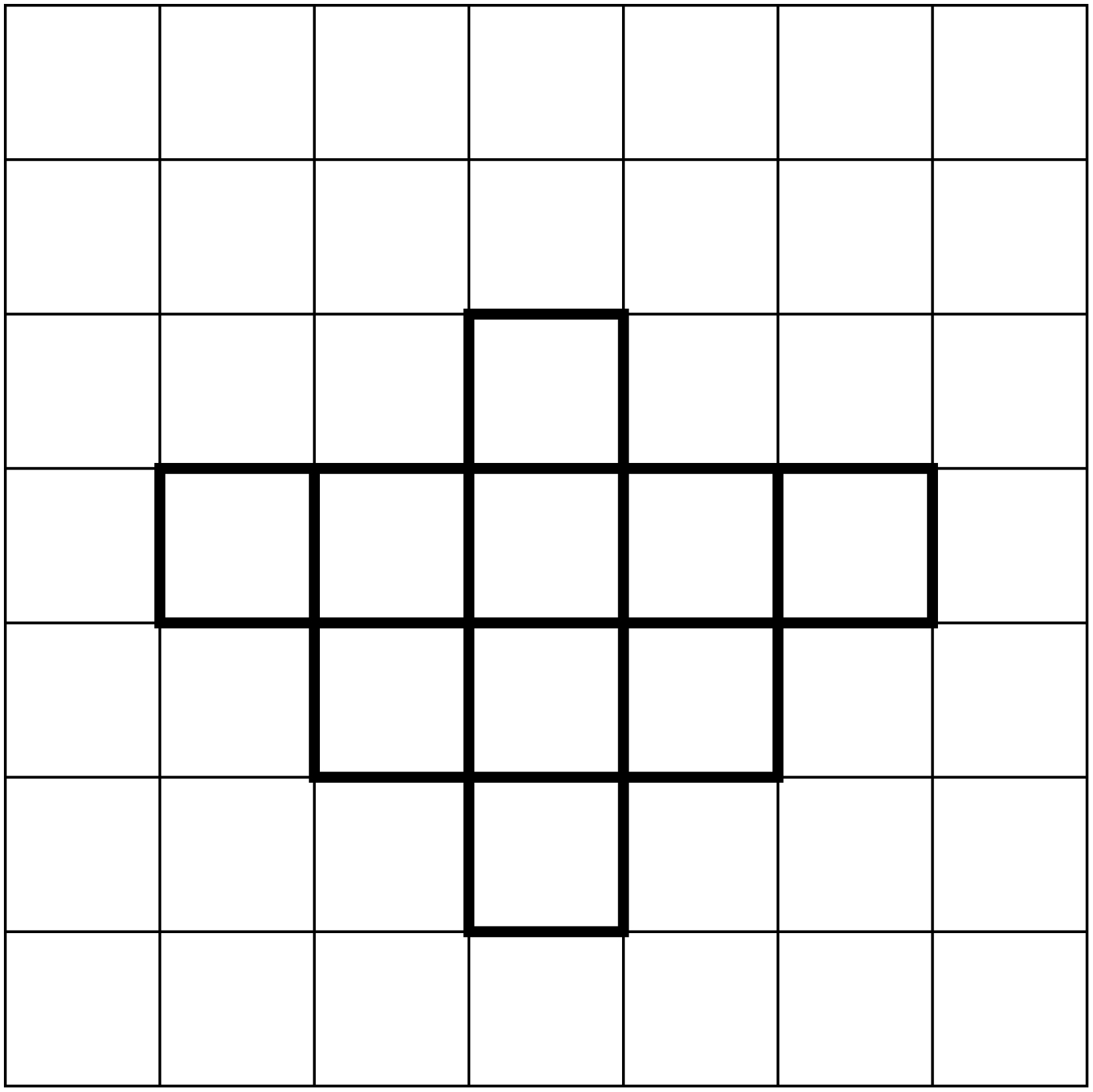 Mon logo	Fiche reproductible 6–2Nom : _____________________________Choisis deux fractions. Écris la plus petite fraction, suivie de la plus grande fraction.Cartes à trier	Fiche reproductible 7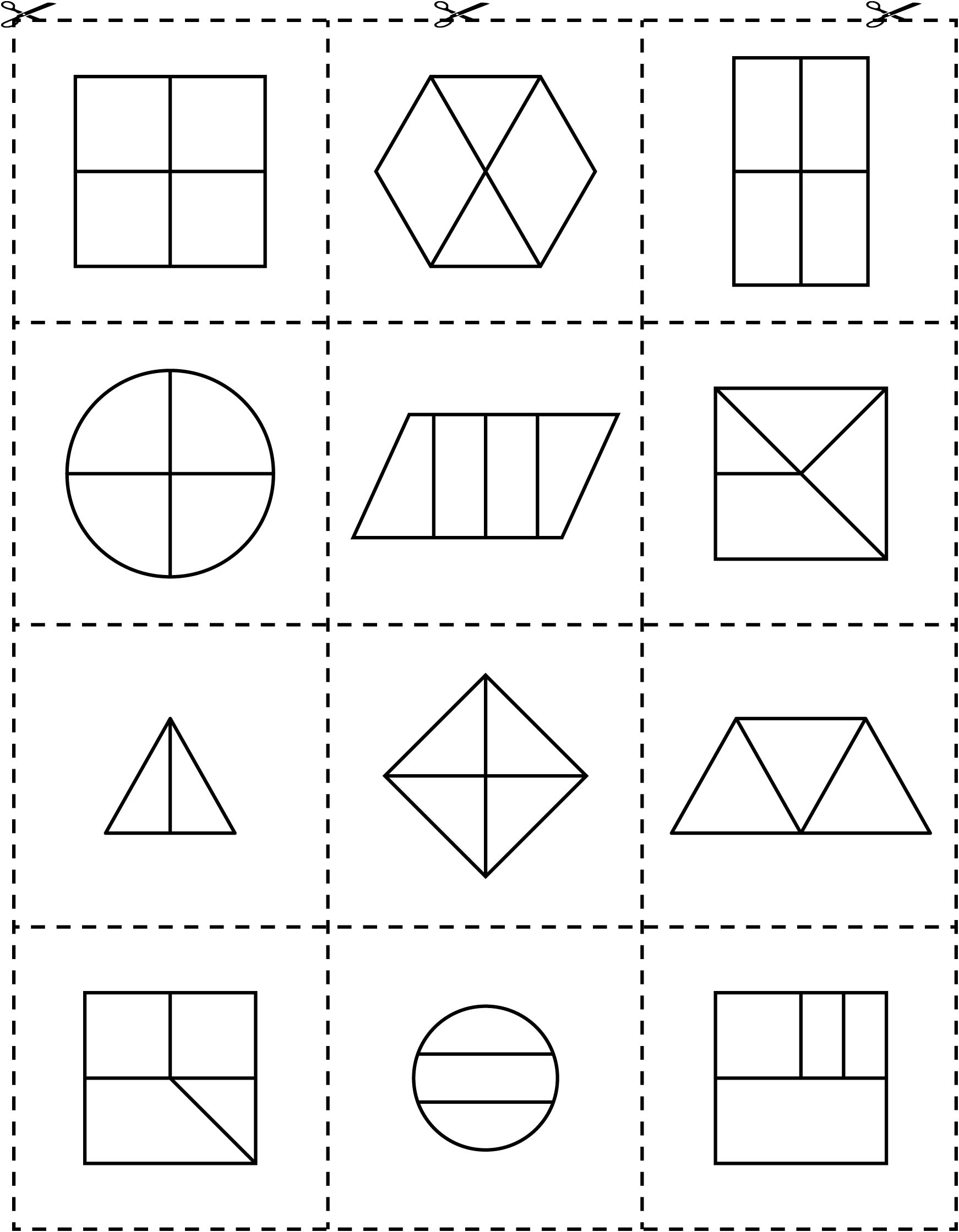 Fiche de tri	Fiche reproductible 8Nom : _____________________________Cartes de fractions	Fiche reproductible 9–1équivalentes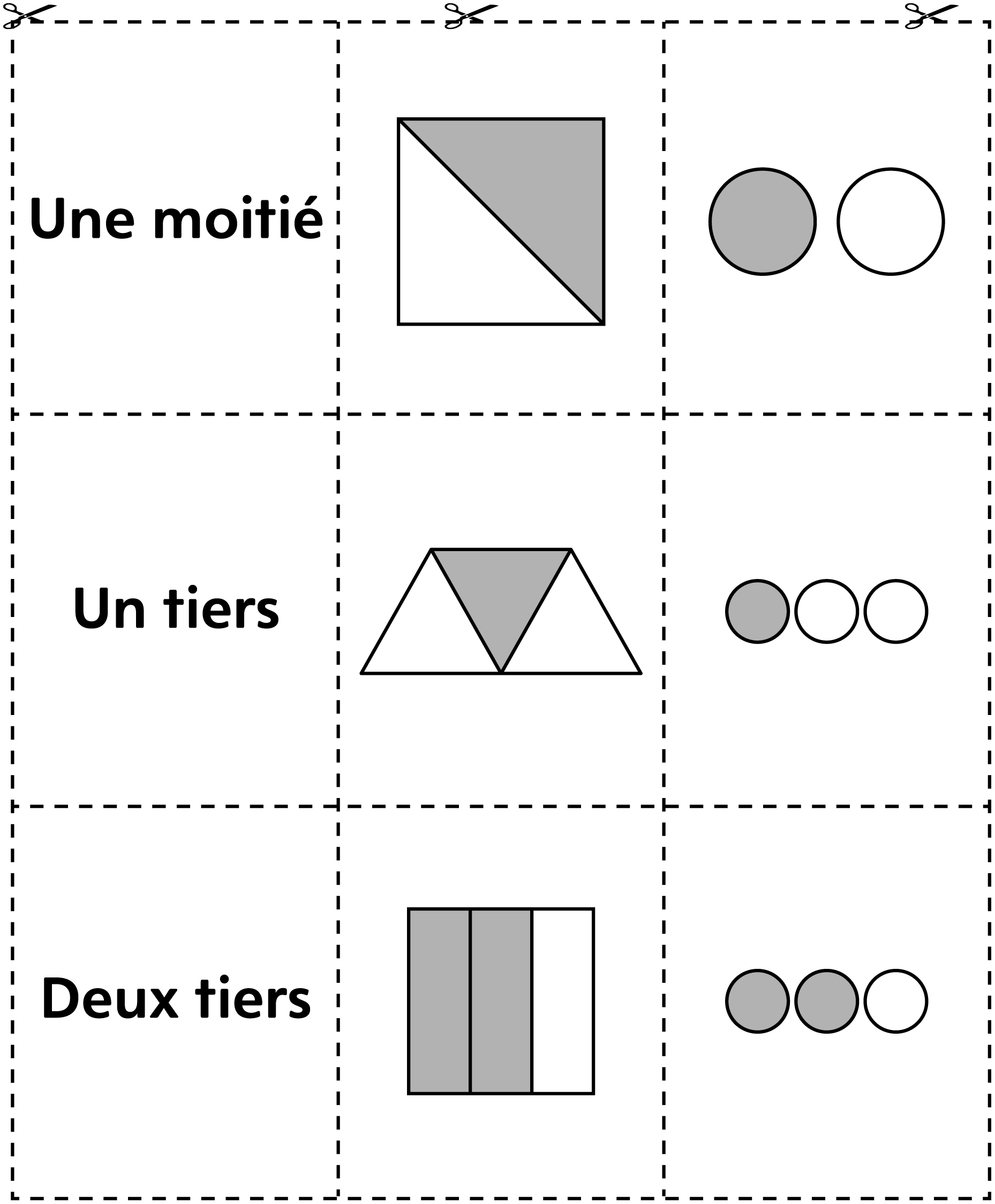 Cartes de fractions	Fiche reproductible 9–2équivalentes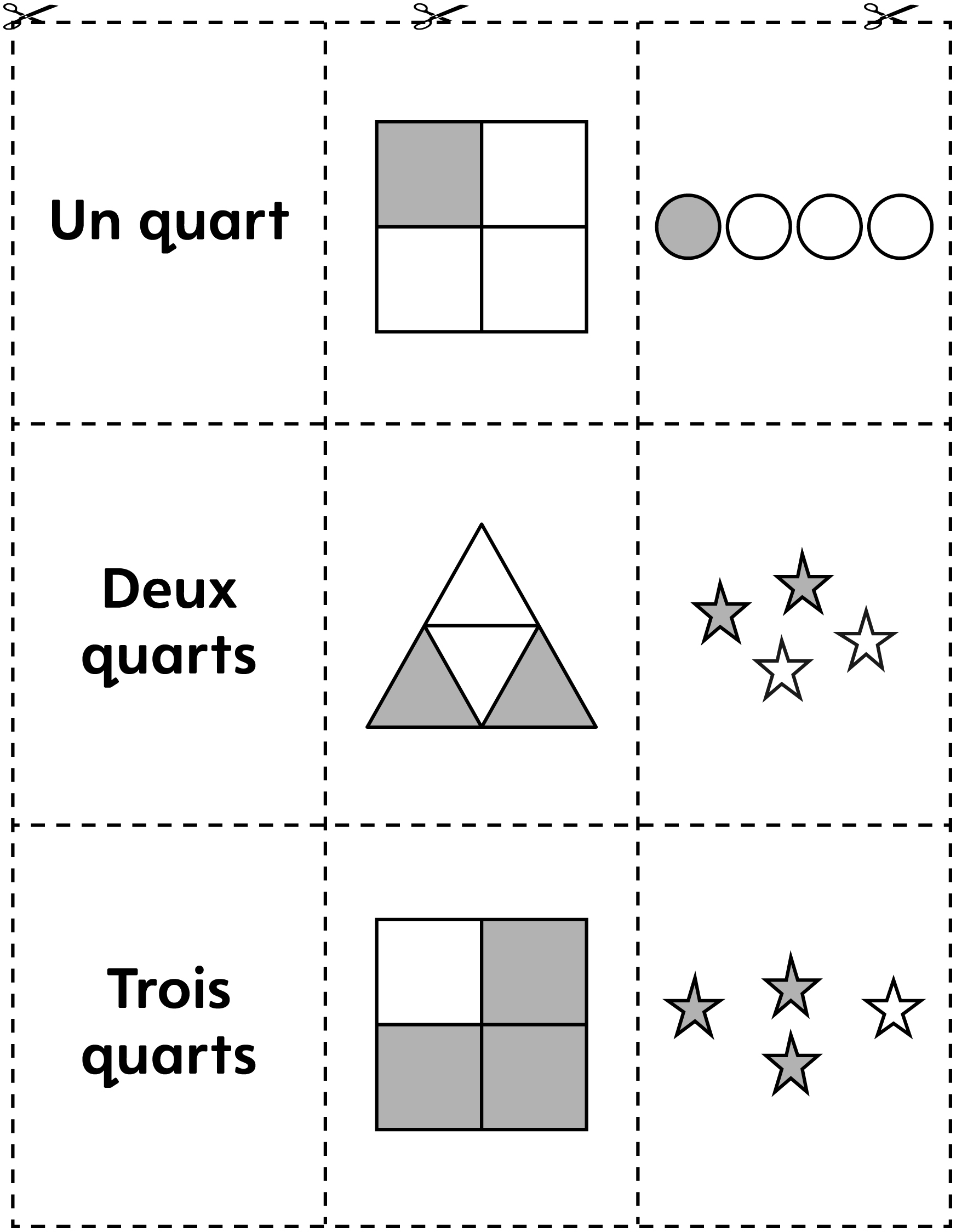 Découvrir des	Fiche reproductible 10–1fractionsNom : _____________________________Trouve les réglettes qui représentent les fractions. Dessine ensuite les réglettes.Découvrir des	Fiche reproductible 10–2fractionsNom : _____________________________Trouve les réglettes qui représentent les fractions. Dessine ensuite les réglettes.Écrire sur les fractions	Fiche reproductible 11 – – – – – – – – – – – – – – – – – – – – – – – – – – – – – – – – – – – – – – – – – –Où utilisons-nous des fractions ? Nomme tous les endroits auxquels tu peux penser. – – – – – – – – – – – – – – – – – – – – – – – – – – – – – – – – – – – – – – – – – –Tu veux partager une barre de chocolat avec 2 amis. Comment feras-tu un partage égal ? – – – – – – – – – – – – – – – – – – – – – – – – – – – – – – – – – – – – – – – – – –Tu partages une collation et tu as le cinquième de la collation. Ta part est-elle plus grande ou plus petite que 
le quart de la collation ? Explique-toi à l'aide de mots ou d'un dessin. – – – – – – – – – – – – – – – – – – – – – – – – – – – – – – – – – – – – – – – – – –Un tiers peut-il parfois être plus grand qu'une demie ? Explique tes idées à l'aide de mots ou d'un dessin. – – – – – – – – – – – – – – – – – – – – – – – – – – – – – – – – – – – – – – – – – –Écris 2 choses importantes que tu as apprises sur les fractions. Explique pourquoi il est important de savoir 
ces choses. – – – – – – – – – – – – – – – – – – – – – – – – – – – – – – – – – – – – – – – – – –Problèmes de 	Fiche reproductible 12–1fractions – – – – – – – – – – – – – – – – – – – – – – – – – – – – – – – – – – – – – – – – – –Dessine un drapeau qui correspond à ces fractions.Les deux tiers sont jaunes.Un tiers est bleu. – – – – – – – – – – – – – – – – – – – – – – – – – – – – – – – – – – – – – – – – – –Dessine un drapeau qui correspond à ces fractions.Un quart est vert.Un quart est orange.Deux quarts sont blancs. – – – – – – – – – – – – – – – – – – – – – – – – – – – – – – – – – – – – – – – – – –Cette forme est la moitié d'une forme plus grande. Sur du papier quadrillé, dessine toutes les formes qui peuvent être cette forme en plus grand format.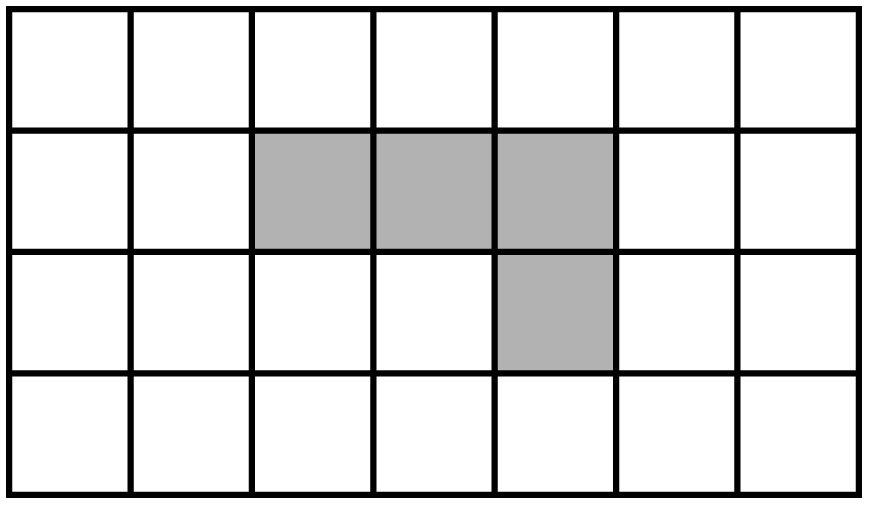  – – – – – – – – – – – – – – – – – – – – – – – – – – – – – – – – – – – – – – – – – –Problèmes de 	Fiche reproductible 12–2fractions – – – – – – – – – – – – – – – – – – – – – – – – – – – – – – – – – – – – – – – – – –Imagine que tu partages un repas. Auras-tu une plus grande part du repas 
si tu le partages avec plus d'amis ou avec moins d'amis ? Fais un dessin pour expliquer ton raisonnement. – – – – – – – – – – – – – – – – – – – – – – – – – – – – – – – – – – – – – – – – – –Vendredi, l'équipe des Bearcats a eu une pratique qui a duré sept douzièmes d'une heure et l'équipe des Bulldogs a eu une pratique qui a duré neuf douzièmes d'une heure. Quelle équipe a eu la plus longue pratique ? 
Explique pourquoi tu le penses. – – – – – – – – – – – – – – – – – – – – – – – – – – – – – – – – – – – – – – – – – –Il y a 4 rondelles rouges et 2 rondelles noires sur la glace. Quelle fraction représente les rondelles noires ? Utilise des jetons si cela peut t'aider et fais 
un dessin pour illustrer ta solution. – – – – – – – – – – – – – – – – – – – – – – – – – – – – – – – – – – – – – – – – – –Utilise des réglettes pour trouver la réponse à ces questions :Quelle réglette représente la moitié de la réglette vert foncé ?Quelle réglette représente le quart de la réglette brune ?Quelle réglette représente le tiers de la réglette bleue ?Quelle réglette représente le cinquième de la réglette orange ?Quelle réglette représente la moitié de la réglette orange ? – – – – – – – – – – – – – – – – – – – – – – – – – – – – – – – – – – – – – – – – – –Séparer des entiers en parties égales (fractions)Pas encoreParfoisSouventDécrire à l'aide de fractions des parties d'un entier ou d'un ensembleSéparer des entiers (formes, longueurs, ensembles) en parties égalesUtiliser des symboles pour représenter des fractions (facultatif dans certaines provinces)Comparer des fractionsComparer la taille des fractions 
à l'aide de modèles linéaires, de surfaces ou d'ensemblesComprendre la relation entre le nombre de parties d'un tout et 
la taille de ces partiesReconnaître l'importance de la taille d'un entier quand on compare ses fractionsFormeNombre de blocs logiquesNoms des parties égalesFormeNombre de blocs logiquesNoms des parties égalesCouleurCombien sont de cette couleur ?Représente ce nombre comme une fractionFractionsExemplesMoitiésTiersQuartsFraction Mon dessinUne moitiéLa réglette ________ est __________ que la réglette __________.Un tiersLa réglette ________ est __________ que la réglette __________.Un quartLa réglette ________ est __________ que la réglette __________.Fraction Mon dessinUn cinquièmeLa réglette ________ est __________ que la réglette __________.Un dixièmeLa réglette ________ est __________ que la réglette __________.